HİTİT ÜNİVERSİTESİ REKTÖRLÜĞÜNE(Personel Dairesi Başkanlığı)Rektörlüğünüzce ilan edilen ve …./…./20.… tarihinde yapılacak olan Unvan Değişikliği Sınavına katılmak istiyorum.Unvan Değişikliği Sınavı Başvuru Formu doldurulup, imzalanarak kapalı zarf içerisinde ekte sunulmuştur. Gereği için bilgilerinizi saygı ile arz ederim. (….../……/20….) Başvuru Sahibininİmzası 		:Adı Soyadı	:Kurum Sicil No 	:Ekler	: 1- Kapalı zarf içerisinde Unvan Değişikliği Sınavı Başvuru Formu2- Başvurulan Unvan Değişikliği Sınavına tabi kadro için istenilen öğrenim şartını   sağladığına dair onaylı diploma örneğiNot	: Bu dilekçe (…………………………………………………………….kadrosu için) Unvan Değişikliği Sınavına katılacaklar tarafından doldurulacaktır. İş Adresi        		:İş Telefon Numarası 	:Cep Tel. Numarası    	: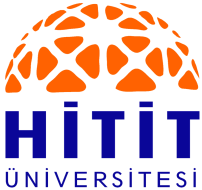 UNVAN DEĞİŞİKLİĞİ SINAVI BAŞVURU DİLEKÇESİ